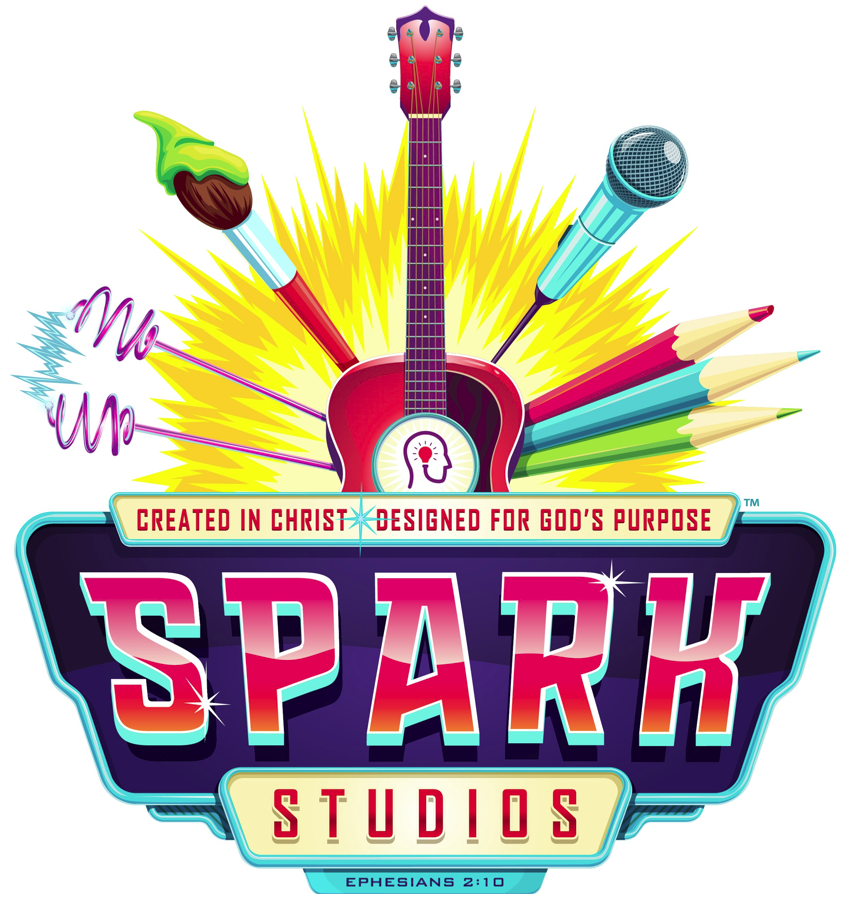 Special Needs and Other Information  (Signature required for enrollment)                                PLEASE PROVIDE THE INFORMATION AND ANSWER ALL THAT APPLY                    (Circle)Bethesda Baptist Church1808 Capitol Avenue, N.E. Washington, D.C. 20002    Phone: (202) 635-2883Vacation Bible SchoolStudent Registration Form for 2022STUDENT NAME___________________________________________________IF STUDENT IS UNDER 18 YEARS OF AGE, A PARENT OR GUARDIAN’S SIGNATURE IS REQUIRED TO REGISTER THE CHILD.AGE(Check if Adult)DOB(Child only)MALE (M)A parent/guardian must be prepared to remain in class with any child having physical and/or special educational needs.AGE(Check if Adult)DOB(Child only)FEMALE (F)A parent/guardian must be prepared to remain in class with any child having physical and/or special educational needs.Address  (Street  name/ house/apartment/unit number)CityCityStateZipTelephone number (Adult Student/Parent or Guardian)  Emergency Contact Information  (Must be filled out for enrollment)Emergency Contact Information  (Must be filled out for enrollment)Emergency Contact Information  (Must be filled out for enrollment)Emergency Contact Information  (Must be filled out for enrollment)Emergency Contact Information  (Must be filled out for enrollment)Name of Individual to Contact in case of emergencyName of Individual to Contact in case of emergencyRelationshipRelationshipRelationshipAddress/City/State/zip   (If different from address above)Address/City/State/zip   (If different from address above)Telephone numberTelephone numberTelephone numberDoes the student have any allergies?  If yes, please specify allergies:Does the student have any allergies?  If yes, please specify allergies:Does the student have any allergies?  If yes, please specify allergies:Does the student have any allergies?  If yes, please specify allergies:Does the student have any allergies?  If yes, please specify allergies:Does the student have any allergies?  If yes, please specify allergies:Does the student have any allergies?  If yes, please specify allergies:Does the student have any allergies?  If yes, please specify allergies:Does the student have any allergies?  If yes, please specify allergies:Does the student have any allergies?  If yes, please specify allergies:YESNOI/My child will need transportation (provided for those who live within city limits more than 1 mile from the church.)  If no, please print name of persons  to pick up child on line below.I/My child will need transportation (provided for those who live within city limits more than 1 mile from the church.)  If no, please print name of persons  to pick up child on line below.I/My child will need transportation (provided for those who live within city limits more than 1 mile from the church.)  If no, please print name of persons  to pick up child on line below.I/My child will need transportation (provided for those who live within city limits more than 1 mile from the church.)  If no, please print name of persons  to pick up child on line below.I/My child will need transportation (provided for those who live within city limits more than 1 mile from the church.)  If no, please print name of persons  to pick up child on line below.I/My child will need transportation (provided for those who live within city limits more than 1 mile from the church.)  If no, please print name of persons  to pick up child on line below.I/My child will need transportation (provided for those who live within city limits more than 1 mile from the church.)  If no, please print name of persons  to pick up child on line below.I/My child will need transportation (provided for those who live within city limits more than 1 mile from the church.)  If no, please print name of persons  to pick up child on line below.I/My child will need transportation (provided for those who live within city limits more than 1 mile from the church.)  If no, please print name of persons  to pick up child on line below.I/My child will need transportation (provided for those who live within city limits more than 1 mile from the church.)  If no, please print name of persons  to pick up child on line below.YESNOMy child will be picked up nightly by parent/guardian or the following persons:My child will be picked up nightly by parent/guardian or the following persons:My child will be picked up nightly by parent/guardian or the following persons:My child will be picked up nightly by parent/guardian or the following persons:My child will be picked up nightly by parent/guardian or the following persons:My child will be picked up nightly by parent/guardian or the following persons:My child will be picked up nightly by parent/guardian or the following persons:My child will be picked up nightly by parent/guardian or the following persons:My child will be picked up nightly by parent/guardian or the following persons:My child will be picked up nightly by parent/guardian or the following persons:YESNOI understand that Bethesda Baptist Church will not be responsible when children 6 years old or younger are picked up by persons under 12 years old.  I understand that Bethesda Baptist Church will not be responsible when children 6 years old or younger are picked up by persons under 12 years old.  I understand that Bethesda Baptist Church will not be responsible when children 6 years old or younger are picked up by persons under 12 years old.  I understand that Bethesda Baptist Church will not be responsible when children 6 years old or younger are picked up by persons under 12 years old.  I understand that Bethesda Baptist Church will not be responsible when children 6 years old or younger are picked up by persons under 12 years old.  I understand that Bethesda Baptist Church will not be responsible when children 6 years old or younger are picked up by persons under 12 years old.  I understand that Bethesda Baptist Church will not be responsible when children 6 years old or younger are picked up by persons under 12 years old.  I understand that Bethesda Baptist Church will not be responsible when children 6 years old or younger are picked up by persons under 12 years old.  I understand that Bethesda Baptist Church will not be responsible when children 6 years old or younger are picked up by persons under 12 years old.  I understand that Bethesda Baptist Church will not be responsible when children 6 years old or younger are picked up by persons under 12 years old.  YESI hereby grant Bethesda Baptist Church (BBC) permission to use my/my child’s likeness in a photograph, video, or other digital media (“photo”) for the VBS program and on BBC website.I hereby grant Bethesda Baptist Church (BBC) permission to use my/my child’s likeness in a photograph, video, or other digital media (“photo”) for the VBS program and on BBC website.I hereby grant Bethesda Baptist Church (BBC) permission to use my/my child’s likeness in a photograph, video, or other digital media (“photo”) for the VBS program and on BBC website.I hereby grant Bethesda Baptist Church (BBC) permission to use my/my child’s likeness in a photograph, video, or other digital media (“photo”) for the VBS program and on BBC website.I hereby grant Bethesda Baptist Church (BBC) permission to use my/my child’s likeness in a photograph, video, or other digital media (“photo”) for the VBS program and on BBC website.I hereby grant Bethesda Baptist Church (BBC) permission to use my/my child’s likeness in a photograph, video, or other digital media (“photo”) for the VBS program and on BBC website.I hereby grant Bethesda Baptist Church (BBC) permission to use my/my child’s likeness in a photograph, video, or other digital media (“photo”) for the VBS program and on BBC website.I hereby grant Bethesda Baptist Church (BBC) permission to use my/my child’s likeness in a photograph, video, or other digital media (“photo”) for the VBS program and on BBC website.I hereby grant Bethesda Baptist Church (BBC) permission to use my/my child’s likeness in a photograph, video, or other digital media (“photo”) for the VBS program and on BBC website.I hereby grant Bethesda Baptist Church (BBC) permission to use my/my child’s likeness in a photograph, video, or other digital media (“photo”) for the VBS program and on BBC website.YESNO_____________________________________________Adult Student/Parent or Guardian (Print Name)_____________________________________________Adult Student/Parent or Guardian (Print Name)_____________________________________________Adult Student/Parent or Guardian (Print Name)_____________________________________________Adult Student/Parent or Guardian (Print Name)_____________________________________________Adult Student/Parent or Guardian (Print Name)_________________________________________     _______Adult Student/Parent or Guardian (Signature)        Date_________________________________________     _______Adult Student/Parent or Guardian (Signature)        Date_________________________________________     _______Adult Student/Parent or Guardian (Signature)        Date_________________________________________     _______Adult Student/Parent or Guardian (Signature)        Date_________________________________________     _______Adult Student/Parent or Guardian (Signature)        Date_________________________________________     _______Adult Student/Parent or Guardian (Signature)        Date_________________________________________     _______Adult Student/Parent or Guardian (Signature)        Date(DEPARTMENT AND ROOM NUMBER TO BE COMPLETED BY VBS REGISTRATION ONLY)(DEPARTMENT AND ROOM NUMBER TO BE COMPLETED BY VBS REGISTRATION ONLY)(DEPARTMENT AND ROOM NUMBER TO BE COMPLETED BY VBS REGISTRATION ONLY)(DEPARTMENT AND ROOM NUMBER TO BE COMPLETED BY VBS REGISTRATION ONLY)(DEPARTMENT AND ROOM NUMBER TO BE COMPLETED BY VBS REGISTRATION ONLY)(DEPARTMENT AND ROOM NUMBER TO BE COMPLETED BY VBS REGISTRATION ONLY)(DEPARTMENT AND ROOM NUMBER TO BE COMPLETED BY VBS REGISTRATION ONLY)(DEPARTMENT AND ROOM NUMBER TO BE COMPLETED BY VBS REGISTRATION ONLY)(DEPARTMENT AND ROOM NUMBER TO BE COMPLETED BY VBS REGISTRATION ONLY)(DEPARTMENT AND ROOM NUMBER TO BE COMPLETED BY VBS REGISTRATION ONLY)(DEPARTMENT AND ROOM NUMBER TO BE COMPLETED BY VBS REGISTRATION ONLY)(DEPARTMENT AND ROOM NUMBER TO BE COMPLETED BY VBS REGISTRATION ONLY)Dept./AgeNursery (1-2)Parent/Guardian must be presentPreschool (3-4)Kindergarten (5-6)Primary (7-8)Primary (7-8)Junior 1(9-11)Junior 2(12-14)Youth (15-17)Adults (18+)Adults (18+)Adults (18+)Room #